أدعيه در روز جمعه - ۱حضرت بابأصلي عربي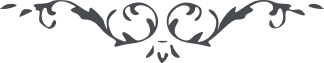 دعاء الواحب في كل يوم جمعة – من آثار حضرت نقطه اولى – بر اساس نسخه مجموعه صد جلدى، شماره 58تذكر: اين نسخه كه ملاحظه ميفرمائيد عينا مطابق نسخه خطى تايپ گشته و هرگونه پيشنهاد اصلاحي در قسمت ملاحظات درباره اين اثر درج گرديده است.بسم الله الامنع الاقدسسبحانك اللهم لاسالنك بالوهيتك التي انها هي ممتنعة فوق كل شيء ان تنصرن كل ذات الف يؤمن بمن تظهرنه يوم القيمة ذات حجتك العظمى انك كنت على كل شيء قديرا سبحانك اللهم رب لاسالنك ببهائك الذي انه هو ممتنع فوق كل بهاء ان تنصرن كل ذات باء يؤمن بمن تظهرنه يوم القيمة ذات حجتك العظمى انك كنت على كل شيء قديرا سبحانك اللهم رب لاسالنك بجودك الذي انه هو ممتنع فوق كل شيء ان تنصرن كل ذات جيم يؤمن بمن تظهرنه يوم القيمة ذات حجتك العظمى انك كنت على كل شيء قديرا سبحانك اللهم رب لاسالنك بديموميتك التي انها هي ممتنعة فوق كل شيء ان تنصرن كل ذات دال يؤمن بمن تظهرنه يوم القيمة ذات حجتك العظمى انك كنت على كل شيء قديرا سبحانك اللهم رب لاسالنك بهدايتك التي انها هي ممتنعة فوق كل شيء ان تنصرن كل ذات هاء يؤمن بمن تظهرنه يوم القيمة ذات حجتك العظمى انك كنت على كل شيء قديرا سبحانك اللهم رب لاسالنك بولايتك التي انها هي ممتنعة فوق كل شيء ان تنصرن كل ذات واو يؤمن بمن تظهرنه يوم القيمة ذات حجتك العظمى انك كنت على كل شيء قديرا سبحانك اللهم رب لاسالنك بزكائيتك التي انها هي ممتنعة فوق كل شيء ان تنصرن كل ذات زاء يؤمن بمن تظهرنه يوم القيمة ذات حجتك العظمى انك كنت على كل شيء قديرا سبحانك اللهم رب لاسالنك بحياتك التي انها هي ممتنعة فوق كل شيء ان تنصرن كل ذات حاء يؤمن بمن تظهرنه يوم القيمة ذات حجتك العظمى انك كنت على كل شيء قديرا سبحانك اللهم رب لاسالنك بظاهريتك التي انها هي ممتنعة فوق كل شيء ان تنصرن كل ذات طاء يؤمن بمن تظهرنه يوم القيمة ذات حجتك العظمى انك كنت على كل شيء قديرا سبحانك اللهم رب لاسالنك بيمينك الذي انه هو ممتنع فوق كل شيء ان تنصرن كل ذات ياء يؤمن بمن تظهرنه يوم القيمة ذات حجتك العظمى انك كنت على كل شيء قديرا سبحانك اللهم رب لاسالنك بكينونيتك التي انها هي ممتنعة فوق كل شيء ان تنصرن كل ذات كاف يؤمن بمن تظهرنه يوم القيمة ذات حجتك العظمى انك كنت على كل شيء قديرا سبحانك اللهم رب لاسالنك بلطافيتك التي انها هي ممتنعة فوق كل شيء ان تنصرن كل ذات لام يؤمن بمن تظهرنه يوم القيمة ذات حجتك العظمى انك كنت على كل شيء قديرا سبحانك اللهم رب لاسالنك بمالكيتك التي انها هي ممتنعة فوق كل شيء ان تنصرن كل ذات ميم يؤمن بمن تظهرنه يوم القيمة ذات حجتك العظمى انك كنت على كل شيء قديرا سبحانك اللهم رب لاسالنك بنواريتك التي انها هي ممتنعة فوق كل شيء ان تنصرن كل ذات نون يوٴمن بمن تظهرنه يوم القيمة ذات حجتك العظمى انك كنت على كل شيء قديرا سبحانك اللهم رب لاسالنك بسبوحيتك التي انها هي ممتنعة فوق كل شيء ان تنصرن كل ذات سين يوٴمن بمن تظهرنه يوم القيمة ذات حجتك العظمى انك كنت على كل شيء قديرا سبحانك اللهم رب لاسالنك بعلوك الذي انه هو ممتنع فوق كل شيء ان تنصرن كل ذات عين يؤمن بمن تظهرنه يوم القيمة ذات حجتك العظمى انك كنت على كل شيء قديرا سبحانك اللهم رب لاسالنك بفردانيتك التي انها هي ممتنعة فوق كل شيء ان تنصرن كل ذات فاء يؤمن بمن تظهرنه يوم القيمة ذات حجتك العظمى انك كنت على كل شيء قديرا سبحانك اللهم رب لاسالنك بصمدانيتك التي انها هي ممتنعة فوق كل شيء ان تنصرن كل ذات صاد يؤمن بمن تظهرنه يوم القيمة ذات حجتك العظمى انك كنت على كل شيء قديرا سبحانك اللهم رب لاسالنك بقهاريتك التي انها هي ممتنعة فوق كل شيء ان تنصرن كل ذات قاف يؤمن بمن تظهرنه يوم القيمة ذات حجتك العظمى انك كنت على كل شيء قديرا سبحانك اللهم رب لاسالنك برحمتك التي انها هي ممتنعة فوق كل شيء ان تنصرن كل ذات راء يؤمن بمن تظهرنه يوم القيمة ذات حجتك العظمى انك كنت على كل شيء قديرا سبحانك اللهم رب لاسالنك بشاهديتك التي انها هي ممتنعة فوق كل شيء ان تنصرن كل ذات شين يؤمن بمن تظهرنه يوم القيمة ذات حجتك العظمى انك كنت على كل شيء قديرا سبحانك اللهم رب لاسالنك بتوابيتك التي انها هي ممتنعة فوق كل شيء ان تنصرن كل ذات تاء يؤمن بمن تظهرنه يوم القيمة ذات حجتك العظمى انك كنت على كل شيء قديرا سبحانك اللهم رب لاسالنك بثابيتك التي انها هي ممتنعة فوق كل شيء ان تنصرن كل ذات ثاء يؤمن بمن تظهرنه يوم القيمة ذات حجتك العظمى انك كنت على كل شيء قديرا سبحانك اللهم رب لاسالنك بخالقيتك التي انها هي ممتنعة فوق كل شيء ان تنصرن كل ذات خاء يؤمن بمن تظهرنه يوم القيمة ذات حجتك العظمى انك كنت على كل شيء قديرا سبحانك اللهم رب لاسالنك بذاتيتك التي انها هي ممتنعة فوق كل شيء ان تنصرن كل ذات ذال يؤمن بمن تظهرنه يوم القيمة ذات حجتك العظمى انك كنت على كل شيء قديرا سبحانك اللهم رب لاسالنك بضامنيتك التي انها هي ممتنعة فوق كل شيء ان تنصرن كل ذات ضاد يؤمن بمن تظهرنه يوم القيمة ذات حجتك العظمى انك كنت على كل شيء قديرا سبحانك اللهم رب لاسالنك بظاهريتك التي انها هي ممتنعة فوق كل شيء ان تنصرن كل ذات ظاء يؤمن بمن تظهرنه يوم القيمة ذات حجتك العظمى انك كنت على كل شيء قديرا سبحانك اللهم رب لاسالنك بغنائك الذي انه هو ممتنع فوق كل شيء ان تنصرن كل ذات غين يؤمن بمن تظهرنه يوم القيمة ذات حجتك العظمى انك كنت على كل شيء قديرا قل فلاشهدنك على انه لا اله الا انت وان ذات حروف السبع عبدك قد اقمت به ما اردت في البيان سبحانك لا اله الا انت اني كنت من الذاكرين